คำแนะนำในการจัดทำบทความสำหรับวารสารวิจัยและนวัตกรรมการอาชีวศึกษาVocational Education Innovation and Research Journal : VE-IRJ  สถาบันการอาชีวศึกษาภาคตะวันออกเฉียงเหนือ ผู้แต่ง1 นามสกุล1,*  ผู้แต่ง2 นามสกุล2 และ ผู้แต่งคนสุดท้าย นามสกุล3*1สาขาวิชา/ภาควิชา....................................คณะ...........................สังกัด.................................................จังหวัด.............................รหัสไปรษณีย์.................2สาขาวิชา/ภาควิชา....................................คณะ...........................สังกัด.................................................จังหวัด.............................รหัสไปรษณีย์.................3สาขาวิชา/ภาควิชา....................................คณะ...........................สังกัด.................................................จังหวัด.............................รหัสไปรษณีย์.................บทคัดย่อบทความนี้นำเสนอคำแนะนำในการจัดทำบทความในรูปแบบที่ถูกต้องเพื่อส่งบทสำหรับวารสารวิจัยและนวัตกรรม สถาบันการอาชีวศึกษา  ผู้ส่งบทความสามารถเริ่มต้นการเขียนบทความโดยการแทนที่เนื้อหาในเอกสารต้นแบบฉบับนี้ การเขียนบทความจะต้องยึดรูปแบบตามบทความนี้อย่างเคร่งครัด บทความใดที่รูปแบบไม่ถูกต้อง จะถูกส่งคืนให้แก่ผู้เขียนผู้รับผิดชอบบทความ (corresponding author) เพื่อให้แก้ไขก่อนการพิจารณา บทคัดย่อที่ดีควรมีเพียงย่อหน้าเดียว และมีความยาวไม่เกิน 20 บรรทัด ห้ามใส่รูปหรือตารางในส่วนของบทคัดย่อนี้ คำสำคัญ : 3-5 คำ คั่นด้วยจุลภาค (,) เช่น รูปแบบบทความ, ขนาดตัวอักษร, รูปแบบตัวอักษรAbstractThis article presents guidelines for making a correctly-formatted manuscript for Vocational Education Innovation and Research Journal : VE-IRJ. Authors are encouraged to start their writing by replacing the text in this electronic document. It is compulsory to follow the guidelines provided here strictly. The manuscript that is not in the correct format will be returned and the corresponding authors may have to resubmit. A good abstract should have only one paragraph and its length should not exceed 20 lines. Do not include a table or a figure. Keywords : (3-5 keywords must be given) abstract, format, methodsคำนำต้นแบบ (template) นี้ กำหนดให้ใช้โปรแกรม Ms Word 2010 และได้บันทึกอยู่ในรูปของไฟล์ต้นแบบนามสกุล .docx เพื่อให้ผู้เขียนนำไปใช้ทราบถึงรูปแบบ (format) ต่างๆที่ใช้ในการจัดทำบทความบทความ โดยส่วนประกอบต่างๆของบทความจะต้องเหมือนกัน เพื่อให้เอกสารประกอบการประชุมเป็นไปในทางเดียวกัน เพื่อความเป็นระเบียบเรียบร้อย บทความจะต้องประกอบด้วยส่วนต่างๆ ตามลำดับต่อไปนี้คือ ชื่อเรื่องภาษาไทย ชื่อเรื่องภาษาอังกฤษ ชื่อผู้เขียนบทความ สถาบัน ที่อยู่สถาบันอย่างละเอียด อีเมล์ของผู้เขียนและทุกท่าน โดยแสดงสัญลักษณ์ดอกจัน (*) เพื่อบ่งบอกผู้เขียนผู้รับผิดชอบบทความ สังกัด อีเมล์ บทคัดย่อภาษาไทย เนื้อเรื่องแบ่งเป็น    บทนำ เนื้อความหลัก สรุป กิตติกรรมประกาศ (ถ้ามี) และเอกสารอ้างอิง คำแนะนำการเขียนและพิมพ์การจัดหน้ากระดาษหากจะใช้ต้นแบบนี้ บทความที่เสนอจะต้องพิมพ์เป็นภาษาไทยเป็นหลัก (และอาจจะมีคำภาษาอังกฤษแทรกได้) ตามรูปแบบที่กำหนด ขนาดของบทความจะอยู่ในพื้นที่ของกระดาษ A4 ซึ่งพร้อมที่จะนำไปพิมพ์ออกได้อย่างสวยงามถูกรูปแบบ ความยาวของบทความไม่ควรน้อยกว่า 15 หน้าต้นแบบนี้จะบอกรูปแบบของบทความที่ถูกต้อง เช่น ขนาดของกรอบ ความกว้างของคอลัมน์ ระยะห่างระหว่างบรรทัด และรูปแบบของตัวอักษร ห้ามปรับเปลี่ยนให้ต่างไปจากที่ระบุ กรุณาระลึกเสมอว่าบทความของท่านจะถูกนำไปรวมกับบทความอื่นๆในเอกสารประกอบการประชุม ไม่ใช่เอกสารที่พิมพ์เดี่ยวๆ ดังนั้น ควรที่จะต้องอยู่ในรูปแบบเดียวกัน อย่าขยายขนาดระยะห่างระหว่างบรรทัดเมื่อจะขึ้นย่อหน้าใหม่ ให้พิมพ์โดยไม่เว้นบรรทัด และจะต้องพิมพ์ให้เต็มคอลัมน์ก่อนที่จะขึ้นคอลัมน์ใหม่หรือขึ้นหน้าใหม่ ห้ามเว้นที่เหลือไว้ว่างเปล่าการลำดับหัวข้อในส่วนของเนื้อเรื่อง ให้ใส่เลขกำกับ โดยให้บทนำเป็นหัวข้อหมายเลข 1 และหากมีการแบ่งหัวข้อย่อย     ก็ให้ใช้เลขระบบทศนิยมกำกับหัวข้อย่อย เช่น 2.1, 2.1.1 เป็นต้น แต่ไม่ควรย่อยมากไปกว่านี้ขนาดตัวอักษรและการเว้นระยะขนาดตัวอักษรตัวอักษรที่ใช้ในการจัดทำบทความนี้คือ “TH SarabunPSK” ซึ่งเป็นไฟล์ที่สามารถดาวน์โหลดได้จากเว็บไซต์ของการประชุม สำหรับชื่อเรื่องบทความ ให้ใช้ตัวอักษรแบบหนาขนาด 15 จุด (point) ชื่อผู้เขียนใช้ตัวอักษรแบบหนาขนาด 15 จุด ระบุต้นสังกัดใช้แบบเอียง 15 จุด ชื่อหัวข้อย่อย (เช่น 1. , 2.) ใช้ตัวอักษรแบบหนาขนาด 15 จุด หัวข้อย่อยลำดับสอง (เช่น 1.1, 1.2, …) และหัวข้อย่อยลำดับสาม (เช่น 1.1.1, 1.1.2, …) ใช้แบบเอียงขนาด 15 จุด บทคัดย่อและเนื้อความต่างๆ ใช้ตัวอักษรขนาด 14 จุด  รายละเอียดตัวอักษรแสดงในตารางที่ 1 สมการสมการจะใช้ตัวอักษร “Times New Roman” ขนาด 15 จุดในการเขียนลักษณะทางคณิตศาสตร์ ดูรายละเอียดเพิ่มเติมในหัวข้อที่ 2.5 การเว้นระยะการเว้นระยะระหว่างบรรทัดสำหรับหัวข้อย่อย เช่น 2.1 และ 2.2 จะใช้ขนาดระยะ 5 จุด เนื้อเรื่องในแต่ละบรรทัดให้จัดเรียงชิดซ้ายและขวาอย่างสวยงามโดยตั้งค่า Alignment แบบ     Thai Distributed (“Justify”)กำหนดระยะในการย่อหน้าอยู่ที่ 5 มิลลิเมตรชื่อเรื่อง ชื่อผู้แต่ง และหัวข้อการพิมพ์ชื่อเรื่อง ให้วางไว้ตำแหน่งกลางหน้ากระดาษ เริ่มจากชื่อเรื่องภาษาไทย ขึ้นบรรทัดใหม่เป็นชื่อเรื่องภาษาอังกฤษ ชื่อผู้เขียนและสถาบันให้พิมพ์ไว้ใต้ชื่อเรื่องและอยู่กลางหน้ากระดาษ แบบคอลัมน์เดี่ยว ระบุที่อยู่ของที่ทำงาน แต่       ไม่ต้องระบุตำแหน่งทางวิชาการ  หรือสถานะของนิสิตนักศึกษาใดๆ ทั้งสิ้น  การจัดทำรูปภาพรูปภาพที่ใช้จะต้องมีความคมชัดเพียงพอเพื่อที่จะให้ผู้อ่านสามารถเห็นรายละเอียดในรูปภาพได้ชัดเจน รูปภาพจะต้องวางไว้ตำแหน่งกลางคอลัมน์ หรือในกรณีจำเป็นจริงๆเพื่อรักษารายละเอียดในภาพอาจยอมให้มีความกว้างได้เต็มหน้ากระดาษ ตัวอักษรทั้งหมดในรูปภาพ จะต้องมีขนาด 15 จุด เพื่อให้ผู้อ่านสามารถอ่านได้สะดวก โดยรูปภาพทุกรูปจะต้องมีหมายเลขแสดงลำดับและคำบรรยายได้ภาพ หมายเลขและคำบรรยายรวมกันแล้วควรจะมีความยาวไม่เกิน 2 บรรทัด ควรจะเว้นบรรทัด 1 บรรทัด เหนือขอบของรูปภาพและใต้คำอธิบายภาพ ตัวอย่างการจัดวางรูปดังแสดงในรูปที่ 1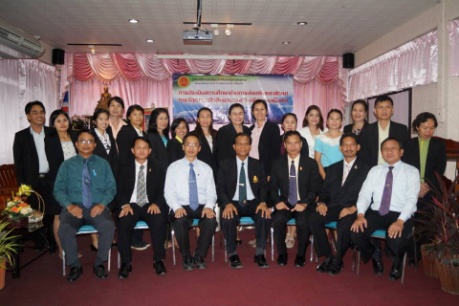     รูปที่ 1 การประเมินการจัดการอาชีวศึกษาเกษตร          ณ วิทยาลัยเกษตรและเทคโนโลยีมหาสารคาม คำบรรยายใต้ภาพ ห้ามใช้คำว่า “แสดง” เช่น ห้ามเขียนว่า” รูปที่ 1 แสดงความสัมพันธ์...” ที่ถูกต้องควรเป็น “รูปที่ 1 ความสัมพันธ์ระหว่าง...”  การเขียนสมการสมการที่ใช้ในบทความควรจะเป็นการสร้างจากโปรแกรม MathType หรือเป็นวัตถุของ Microsoft Equation มีขนาด 15 จุด และเป็นตัวอักษร“Times New Roman” ขนาด 15 จุด สมการทุกสมการจะต้องมีหมายเลขกำกับอยู่ภายในวงเล็บ และเรียงลำดับที่ถูกต้อง ตำแหน่งของหมายเลขสมการ (ใช้ตัวอักษร TH SarabunPSK ธรรมดาขนาด 15 จุด) จะต้องอยู่ชิดขอบด้านขวาของคอลัมน์ ตำแหน่งของสมการให้จัดตามความสวยงาม ดังแสดงในสมการที่ (1)		      		(1)โดยการอธิบายตัวแปรที่ระบุในสมการ ให้ใช้ตัวอักษร Times New Roman ตัวอักษรเอียง ขนาด 15 จุด ตัวอย่างเช่น  c หมายถึงจำนวนช่างไฟฟ้า, d คือ จำนวนช่างฝ้า, e คือค่าคงที่เท่ากับ 2 และ  f  คือผลลัพธ์ที่ได้ การจัดทำตารางตัวอักษรในตาราง ให้ใช้ตัวอักษร TH SarabunPSK ธรรมดาขนาด 15 จุด ควรตีเส้นกรอบตารางด้วยหมึกดำให้ชัดเจน ตัวอย่างตารางดังแสดงไว้ในตารางที่ 1 ตารางทุกตารางจะต้องมีหมายเลขและคำบรรยายกำกับเหนือตาราง หมายเลขกำกับและคำบรรยายนี้รวมกันแล้ว ควรมีความยาวไม่เกิน 2 บรรทัด ในคำบรรยายเหนือตารางห้ามใช้คำว่า “แสดง” เช่นเดียวกับกรณีรูปภาพการอ้างอิงและเอกสารอ้างอิงเอกสารอ้างอิง ให้ใช้ตัวอักษร TH SarabunPSK ธรรมดาขนาด 15 จุด การอ้างอิงในบทความ ให้ใช้เครื่องหมายวงเล็บเหลี่ยม เช่น [2] จะต้องเรียงลำดับหมายเลขอ้างอิงจากหมายเลขน้อยไปสู่หมายเลขมากให้ถูกต้อง การอ้างอิงหมายเลขที่มีลำดับติดต่อกันให้ใช้รูปแบบดังนี้ [1-5] โดยต้องระบุชื่อบทความที่อ้างอิงให้ชัดเจน ให้จัดรายการอ้างอิงให้อยู่ในแนวตรงตามตัวอย่าง โดยเว้นระยะจากขอบซ้ายให้ตรงกันทุกรายการตารางที่ 1  สรุปรายละเอียดรูปแบบตัวอักษรสำหรับบทความ** จัดทำโดยการใช้ MathType/ Ms Equation Object.    (ตัวอย่างของเชิงอรรถ)คำย่อที่ใช้หากมีการใช้คำย่อ ให้ระบุคำเต็มแล้วตามด้วยวงเล็บคำย่อเมื่อกล่าวถึงในครั้งแรก ถึงแม้ว่าจะเคยกล่าวในบทคัดย่อไปแล้วก็ตามบทสรุปผู้เขียนบทความกรุณาตรวจบทความอย่างรอบคอบ ก่อนส่งให้กรรมการพิจารณา จะทำให้บทความของท่านมีคุณภาพสูงและผ่านการพิจารณาได้ง่ายขึ้นกิตติกรรมประกาศขอขอบคุณผู้เขียนบทความทุกท่านที่ให้ความร่วมมือรักษาระเบียบการเขียนบทความอย่างเคร่งครัดเอกสารอ้างอิงS. Hiranvarodom, “Modeling of Strategy for Photovoltaic Development and Dissemination in Thailand”, 3rd World Conference on Photovoltaic Energy Conversion, 2003, pp. 123-133. (In case of Articles from Conference Proceedings (published))J.E. Bowles. Foundation and Analysis Design. The McGraw-Hill Companies, Inc., 1996, pp. 123-132. (In case of Book)S. Thongmunee,T. Matsumoto, S. Kobayashi, P. Kitiyodom and K. Kurosawa. “DEM simulations of push-up load tests for sand plug in steel pipe pile”. Soils and Foundations, 51(5), pp. 959-974, May. 2011. (In case of Journal)S. Mack. “Desperate.” M.A. thesis, University of Calgary, Canada, 2000. (In case of Dissertation and Theses)มนูญกิตติ์ คำทอง, ขวัญชัย กรพันธ์ และ นิชฌานันท์ ห้องสินหลาก,  
“การเสริมกำลังเสาคอนกรีต”, เอกสารประกอบการประชุมวิชาการคอนกรีตประจำปี  ครั้งที่ 7, พ.ศ.2554, หน้า 100-106. (กรณีบทความในเอกสารประกอบการประชุม) มนูญกิตติ์ คำทอง, ขวัญชัย กรพันธ์ และ นิชฌานันท์ ห้องสินหลาก,
การเสริมกำลังเสาคอนกรีต, สำนักพิมพ์นานมี, พ.ศ.2554, หน้า 100-106. (กรณีหนังสือ) มนูญกิตติ์ คำทอง, ขวัญชัย กรพันธ์ และ นิชฌานันท์ ห้องสินหลาก,
“การเสริมกำลังเสาคอนกรีต”, วารสารวิจัย ม.ข., ปีที่ 5, พ.ศ.2554, หน้า 100-106. (กรณีบทความในวารสาร) หัวข้อลักษณะตัวอักษรรูปแบบขนาด (จุด)ชื่องานวิจัยTitle_newTH SarabunPSKหนา16ชื่อผู้เขียนAuthor_newTH SarabunPSKธรรมดา15ต้นสังกัดAffiliation_newTH SarabunPSKเอียง15หัวเรื่อง 1(1,2,..)Heading1_newTH SarabunPSKหนา15หัวเรื่อง 2 (1.1,1.2,..)Heading2_newTH SarabunPSKเอียง15หัวเรื่อง 3 (1.1.1, …)Heading3_newTH SarabunPSKเอียง15เนื้อหาและบทคัดย่อContent_newTH SarabunPSKธรรมดา15คำอธิบายรูปCaption_newTH SarabunPSKธรรมดา15คำอธิบายตารางCaption_table_newTH SarabunPSKธรรมดา15ตัวแปรในสมการ **N/ATimes New Romanเอียง15เอกสารอ้างอิงReference_newTH SarabunPSKธรรมดา15